*Refer to the Educational Planning Guide. 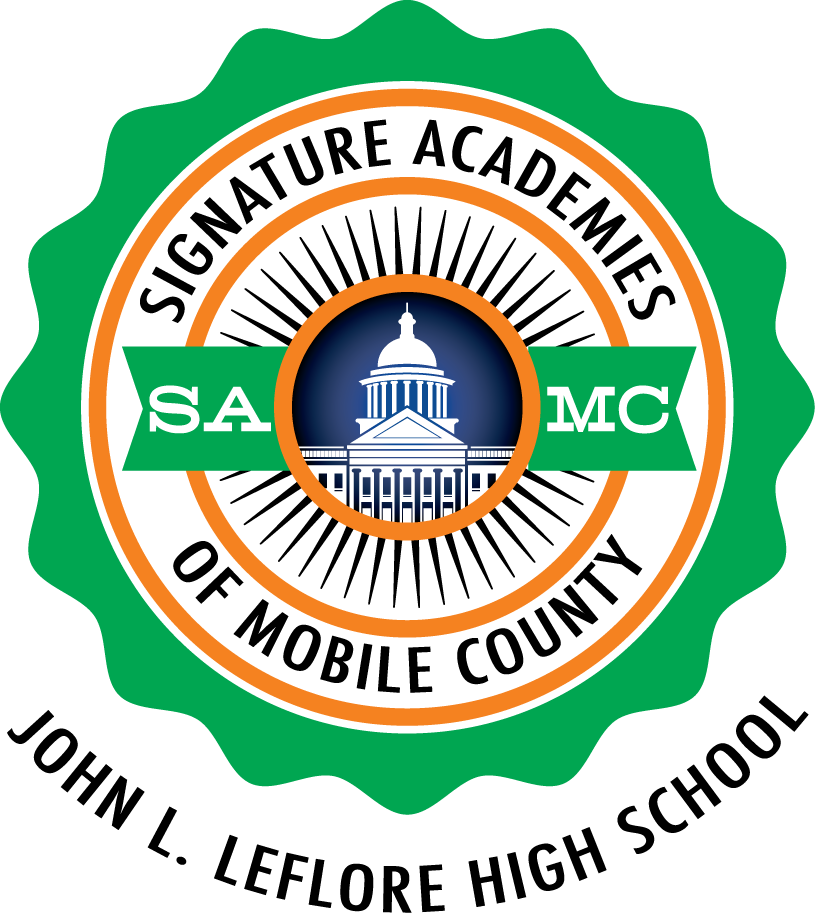 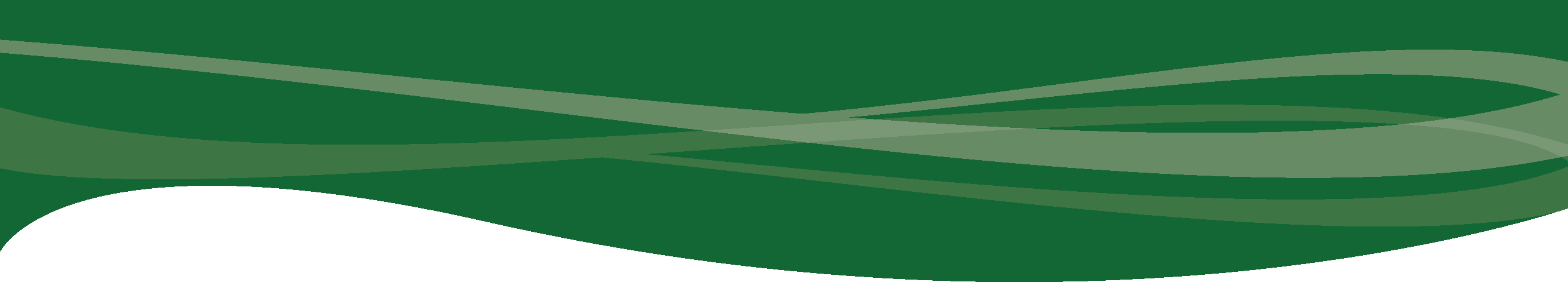 ENGLISH*MATH*SCIENCE*SOCIAL STUDIES*PATHWAY REQUIREMENTSACADEMY EXPERIENCES9TH GRADEEnglish 9Algebra I BiologyWorld HistoryFoundations of LeadershipCareer PreparednessHealthPE Kuder ActivitiesGuest SpeakersPublic Speaking ActivitiesAssignment of Post-secondary MentorField trips/ToursField Experience(s)Senior Project (Mock Trial)Cooperative Education10TH GRADEEnglish 10Geometry  Physical ScienceU.S. History to 1877Society and the Law Kuder ActivitiesGuest SpeakersPublic Speaking ActivitiesAssignment of Post-secondary MentorField trips/ToursField Experience(s)Senior Project (Mock Trial)Cooperative Education11TH GRADEEnglish 11 Algebra  IIZoologyU.S. History 1877 to  PresentConstitutional LawCivic EngagementKuder ActivitiesGuest SpeakersPublic Speaking ActivitiesAssignment of Post-secondary MentorField trips/ToursField Experience(s)Senior Project (Mock Trial)Cooperative Education12TH GRADEEnglish 12 Algebraic ConnectionsForensic ScienceAmerican Government/EconomicsContemporary World IssuesSenior Project (Mock Trial)Kuder ActivitiesGuest SpeakersPublic Speaking ActivitiesAssignment of Post-secondary MentorField trips/ToursField Experience(s)Senior Project (Mock Trial)Cooperative EducationAssessments&CredentialsKuder, ACT ASPIRE, SAT/ACT, ACT Work-Keys Kuder, ACT ASPIRE, SAT/ACT, ACT Work-Keys Kuder, ACT ASPIRE, SAT/ACT, ACT Work-Keys Kuder, ACT ASPIRE, SAT/ACT, ACT Work-Keys Recommended ElectivesKuder ActivitiesGuest SpeakersPublic Speaking ActivitiesAssignment of Post-secondary MentorField trips/ToursField Experience(s)Senior Project (Mock Trial)Cooperative EducationPost Secondary Goals and PlanningDiploma requirements per institution of higher learning(See your school’s Guidance Counselor)Diploma requirements per institution of higher learning(See your school’s Guidance Counselor)Diploma requirements per institution of higher learning(See your school’s Guidance Counselor)Diploma requirements per institution of higher learning(See your school’s Guidance Counselor)School and Community InvolvementAttend Minority Pre-Law ConferenceAttend/Participate in Career Fair(s)Participate in Various Community Service Activities